Term 3 Week 1 (THEME: Quality)(Please note that the theme QUALITY runs for two weeks)LIFELONG QUALITIES FOR LEARNERS STATEMENTQuality (value, worth, excellence, merit, effort, usefulness, of important …People bring their gifts, abilities, skills and talents to fruition seeking excellence, striving always to do their best, giving careful attention to every task, every relationship, every interaction. They ensure that their input and efforts result in quality outcomes that, in turn, lead to the successful use of their gifts, abilities, skills and talents for the benefit of others.Psalm 148:1-14, Matthew 5:14-16, 1 Corinthians 10:31, 2 Peter 1:5-7,…CODE OF ETHICS statementQualityIn every task, every relationship, every interaction we strive always to use our gifts, abilities, skills and talents to bring out the best outcomeTherefore we:+ create and maintain safe, healthy environments which enable learning, development, engagement, initiative, self-worth and resilience+ are committed to, and model, highly professional conduct and best practice+ conduct ourselves in a manner that is consistent with the responsibility to be a positive role model to children and as a representative of our school+ present the school in a positive light to the communityQUALITY – Living lives of quality is a reflection on all that we do. It is about doing our best in our relationships, our studies, being a great team mate. Jesus demonstrated quality by the way he lived and died. What are some ways that we can live that quality to others?Key Texts, Biblical Comment and Devotional Ideas:“You are the salt of the earth. But what good is salt if it has lost its flavor? Can you make it salty again? It will be thrown out and trampled underfoot as worthless. “You are the light of the world—like a city on a hilltop that cannot be hidden. No one lights a lamp and then puts it under a basket. Instead, a lamp is placed on a stand, where it gives light to everyone in the house. In the same way, let your good deeds shine out for all to see, so that everyone will praise your heavenly Father.” Matthew 5:14-16, NLTThe context:  Jesus talks about salt and light. The link between salt and earth is not clear… however it could be that salt here is understood in the context of “salt that comes from the earth” meaning that salt is the source of this seasoning (Job 6:6), purifier (2 Kings 2:19-23) and preservative.Teaching thought:Jesus was not a physicist! Can salt really lose its saltiness? But the point that he is making is that something only has value when it is used in context with other things. The same thing is true regarding light.  The image of light is used, not simply to allow others to see, but so that others can witness the acts of Justice that Jesus’ followers performed. The followers of Jesus are called to exist for others. We expression our quality when we live the way we were intended to live. We influence people, not by speaking down at them but by walking alongside them and being who we are!Discuss:Put together a class definition of what quality might mean.Talk about why Jesus might have used the images of salt and light to describe how we are to live. What do you think is the relationship between how we are to live and the value of quality?Write a list of words that you (and students in your class) use to describe the school, teachers, fellow students., etc. Decide which words build up and which words tear down. In what ways do the words we use reflect our understanding of ourselves.Read the story, The Emporers Seed.  http://betterlifecoachingblog.com/2010/05/04/the-emperors-seed-a-story-about-integrity/ What does that suggest about the importance of quality and integrity?Additional Resources: http://www.youtube.com/watch?v=0a5h94IGxmk  Watch the Audi advertisement. How would you apply what the ad is saying to what we need to develop quality as a value?http://www.youtube.com/watch?v=ACaqvfIGfSs What is the relationship between integrity and the value of quality?http://www.youtube.com/watch?v=-nLLIML7nF8 SymbolsWhat do the following images suggest about Quality.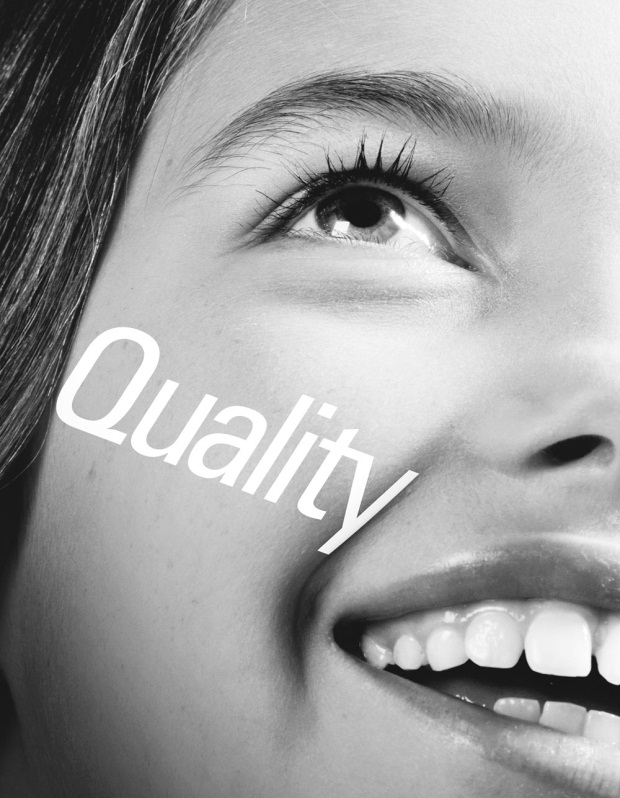 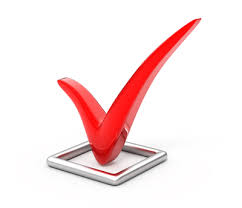 Inspirational ItemUse a skateboard to explore the meaning of qualityAction/Response:Consider ways that you can be salt or light towards others